濮阳县住建局2019年度部门决算 二〇二〇年九月目	录第一部分	濮阳县住建局概况一、部门职责二、机构设置第二部分	濮阳县住建局 2019年度部门决算表一、收入支出决算总表二、收入决算表三、支出决算表四、财政拨款收入支出决算总表五、一般公共预算财政拨款支出决算表六、一般公共预算财政拨款基本支出决算表七、一般公共预算财政拨款“三公”经费支出决算表八、政府性基金预算财政拨款收入支出决算表濮阳县住建局2019 年度部门决算情况说明收入支出决算总体情况说明二、收入决算情况说明三、支出决算情况说明四、财政拨款收入支出决算总体情况说明五、一般公共预算财政拨款支出决算情况说明六、一般公共预算财政拨款基本支出决算情况说明七、一般公共预算财政拨款“三公”经费支出决算情况说明八、预算绩效情况说明九、政府性基金预算财政拨款支出决算情况说明十、机关运行经费支出情况说明十一、政府采购支出情况说明十二、国有资产占用情况说明第四部分	名词解释第一部分	濮阳县住建局概况一、主要职责1、负责全县城镇中低收入群体住房保障工作；2、负责推进全县住房制度改革和住房发展工作；3、监督管理全县房地产市场；4、监督管理全县建筑市场；5、负责全县房屋建筑和市政基础设施工程建设质量安全监管工作；6、负责规范全县城市设计、工程勘察设计市场秩序，监督管理全县城市设计、工程勘察设计质量工作；7、负责建立全县科学规范的工程建设标准体系；8、指导全县城市建设工作；9、负责规范和指导全县城镇建设工作；10、负责推进全县建筑节能、城镇减排和墙体材料革新工作；11、负责城市建设档案的收集、管理和利用工作；12、负责建设系统行业管理相关工作；13、开展住房和城乡建设领域的对外交流工作；14、贯彻执行国家、省、市人民防空法律、规章和方针政策，拟定全县人民防空政策并监督实施；15、负责拟定全县人民防空建设规划、城市平战综合防护建设发展规划及相关专项规划并组织实施；参与拟定重要经济目标防护建设总体规划、城市地下空间暨人民防空工程综合利用规划并协同实施；16、监督管理全县人民防空设施建设、维护和使用；监督指导城市地下空间兼顾人民防空需要防护部分的管理；17、负责组织开展人民防空执法监管工作；18、会同有关部门指导开展城市和重要经济目标单位防护工作；19、指导开展人民防空群众组织建设；20、开展人民防空日常战备工作；21、组织开展人民防空宣传教育工作；组织开展人民防空科研工作，推进人民防空科技创新和科研成果转化应用推广；组织实施人民防空信息化体系能力建设；22、负责人民防空平战工作，利用人民防空战备资源参与抢险救灾、服务民生、改善民生，为应急救援提供支持；23、推进人民防空平战建设与经济社会融合发展；24、负责依法征缴人民防空工程易地建设费，会同有关部门制定人民防空建设市场投融资政策；25、完成县委、县政府交办的其他任务；26、与濮阳县城市管理局的有关职责分工。内设机构:纳入濮阳县住房和城乡建设局2019年度部门预算的单位包括：（有独立二级机构的说明,没有的直接写单位内设机构）1、濮阳县住房和城乡建设局本级内设机构：办公室、政策法规股、住房保障股（房地产市场监管股）、建设工程管理股（科学与标准股）、城市与建筑设计股（濮阳县抗震办公室）、城市建设管理股（消防工程管理股）、村镇建设股、指挥通讯股（人防工程管理股）。二、部门决算单位构成纳入濮阳县住建局 2019年度部门决算编制范围的单位包括：濮阳县住建局本级，我单位没有下属二级预算单位，本级决算即汇总决算。第二部分  2019年度部门决算表第三部分  2019年度部门决算情况说明一、收入支出决算总体情况说明2019年度收、支总计均为265898.76万元。与上年度相比，收、支总计各增加97968.01万元，增长36.8%。主要原因是人员增资，社保缴费基数增加、棚改资金和危房改造资金增加二、2019年度收入合计265898.76万元，其中：财政拨款收入265898.76万元，占100%。三、支出决算情况说明2019年度支出合计265898.76万元，其中：基本支出3229.35万元，占12%；项目支出262669.41万元，占88%。四、财政拨款收入支出决算总体情况说明2019年度财政拨款收、支总计均为265898.76万元。与上年度相比，财政拨款收、支总计各增加97968.02万元，增长36.8%。主要原因是机构改革，人员增资人员增加，人员经费随之增长，我县加大了拆迁力度拆迁补偿和住房保障费用增加。五、一般公共预算财政拨款支出决算情况说明（一）总体情况。2019年度一般公共预算财政拨款支出265898.76万元，占本年支出合计的100%。与上年度相比，一般公共预算财政拨款支出增加97968.02万元，增长36.8%。主要原因是机构改革，人员增资人员增加，人员经费随之增长，我县加大了拆迁力度拆迁补偿和住房保障费用增加。（二）结构情况。2019年度一般公共预算财政拨款支出265898.76万元，主要用于以下方面：社会保障和就业支出144.72万元，占0.5%；医疗卫生与计划生育支出58.63万元，占0.2%，节能环保支出3572.41万元，占1.3%，城乡社区支出174847万元，占65%，住房和保障支出87276万元，占33%。（三）具体情况。2019年度一般公共预算财政拨款支出年初预算为265898.76万元，支出决算为265898.76万元，完成年初预算的100%。其中：1.社会保障和就业支出（类）行政事业单位离退休（款）行政事业离退休（项）。年初预算数为106.34万元，支出决算数为106.3369万元，完成年初预算的100%。2.社会保障和就业支出（类）抚恤（款）死亡抚恤（项）。年初预算数为38.3878万元，支出决算数为38.39万元，完成年初预算的100%。3.医疗卫生与计划生育支出（类）行政事业单位医疗（款） 事业单位医疗（项）。年初预算数为58.62万元，支出决算数为58.62万元，完成年初预算的100%。4.一般公共服务（类）城乡社区支出（项）。年初预算为174847万元，支出决算为174847万元，完成年初预算的100%。5.一般公共服务（类）住房保障（项）。年初预算数为87276万元，支出决算数为87276万元，完成年初预算的100%。6.节能环保（类）能源节约利用（项）。年初预算数为3572.41万元，支出决算数为3572.41万元，完成年初预算的100%。六、一般公共预算财政拨款基本支出决算情况说明2019年度一般公共预算财政拨款基本支出3229.35万元。与上年度相比，一般公共预算财政拨款基本支出增加183.74万元，增长55%。主要原因是人员增资，社保缴费基数增加。其中：人员经费2713.61万元，主要包括：基本工资、津贴补贴、绩效工资、机关事业单位基本养老保险缴费、其他社会保障缴费；公用经费515.74万元，主要包括：办公费、印刷费、水费、电费、邮电费、取暖费、物业管理费、差旅费、维修（护）费、培训费、委托业务费、工会经费、公务用车运行维护费、其他交通费用、其他商品和服务、其他资本性支出。七、一般公共预算财政拨款“三公”经费支出决算情况说明（一）“三公”经费财政拨款支出决算总体情况说明。2019年度“三公”经费财政拨款支出预算为0.3万元，支出决算为0.3万元，完成预算的100%。。（二）“三公”经费财政拨款支出决算具体情况说明。2019年度“三公”经费财政拨款支出决算中，因公出国（境）费支出决算0万元，完成预算的0%；公务用车购置及运行费支出决算0.3万元，完成预算的100%；公务接待费支出决算0万元，完成预算的0%，占0%。因公出国（境）费年初预算为0万元，支出决算为0万元，完成年初预算的100%。全年因公出国（境）团组0个，累计0人次。2．公务用车购置及运行费年初预算为0.3万元，支出决算为0.3万元，完成年初预算的100%。其中：公务用车购置支出0万元，购置车辆0辆。公务用车运行支出0.3万元。2019年期末，部门开支财政拨款的公务用车保有量为1辆。3.公务接待费年初预算为0万元，支出决算为0万元。其中：外宾接待支出0万元。2019年共接待国（境）外来访团组0个、来访外宾0人次（不包括陪同人员）。其他国内公务接待支出0万元。2019年共接待国内来访团组0个、来宾0人次（不包括陪同人员）。八、预算绩效情况说明（一）绩效管理工作开展情况。 根据财政预算管理要求，濮阳县住建局加强在资金使用过程中管理，对2019年度一般公共预算项目支出全面开展绩效自评。 （二）项目绩效自评结果。 濮阳县住建局充分认识项目绩效自评的重要性，自评覆盖率达 到 100%，所有项目基本达到预期目标，群众满意度高。九、政府性基金预算财政拨款支出决算情况说明（三）重点绩效评价结果。我部门没有重点绩效评价项目。政府性基金预算财政拨款支出决算情况说明2019 年度政府性基金预算财政拨款支出年初预算为171843 万元，支出决算为 171843万元，完成年初预算的100。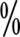 十、机关运行经费支出情况说明2019年度机关运行经费年初预算为121万元，支出决算为121万元，完成年初预算的100%。较2018年度持平。十一、政府采购支出情况说明2019年度政府采购支出总额0万元，其中：政府采购货物支出0万元、政府采购工程支出0万元、政府采购服务支出0万元。授予中小企业合同金额0万元，占政府采购支出总额的0%，其中：授予小微企业合同金额0万元，占政府采购支出总额的0%。十二、国有资产占用情况说明2019年期末，我单位共有车辆1辆，其中：一般公务用车1辆、机要通信用车0辆、应急保障车0辆、执法执勤用车0辆、特种专业技术用车0辆、离退休干部用车0辆、其他用车0辆；单位价值50万元以上通用设备0台（套），单位价值100万元以上专用设备0台（套）。第四部分  名词解释一、财政拨款收入：单位从同级政府财政部门取得的财政预算资金。二、事业收入：事业单位开展专业业务活动及其辅助活动取得的收入。三、上级补助收入：事业单位从主管部门和上级单位取得的非财政补助收入。四、附属单位上缴收入：事业单位取得附属独立核算单位根据有关规定上缴的收入。五、经营收入：事业单位在专业业务活动及其辅助活动之外开展非独立核算经营活动取得的收入。六、其他收入：单位取得的除“财政拨款收入”、“事业收入”、“上级补助收入”、“附属单位上缴收入”、“经营收入”以外的各项收入。七、用事业基金弥补收支差额：事业单位在当年收入不足以安排当年支出的情况下，使用以前年度积累的事业基金（事业单位当年收支相抵后按国家规定提取、用于弥补以后年度收支差额的基金）弥补当年收支缺口的资金。八、基本支出：为保障机构正常运转、完成日常工作任务而发生的人员支出和公用支出。九、项目支出：基本支出之外为完成特定行政任务和事业发展目标所发生的支出。十、“三公”经费：纳入同级财政预决算管理“三公”经费，指部门使用财政拨款安排的因公出国（境）费、公务用车购置及运行费和公务接待费。其中，因公出国（境）费反映单位公务出国（境）的国际旅费、国外城市间交通费、住宿费、伙食费、培训费、公杂费等支出；公务用车购置及运行费反映反映单位公务用车车辆购置支出（含车辆购置税）及租用费、燃料费、维修费、过路过桥费、保险费、安全奖励费用等支出；公务接待费反映单位按规定开支的各类公务接待（含外宾接待）支出。十一、机关运行经费：为保障行政单位（含参照公务员法管理的事业单位）运行用于购买货物和服务的各项资金，包括办公及印刷费、邮电费、差旅费、会议费、福利费、日常维修费、专用材料及一般设备购置费、办公用房水电费、办公用房取暖费、办公用房物业管理费、公务用车运行维护费以及其他费用。十二、工资福利支出：单位支付给在职职工和编制外长期聘用人员的各类劳动报酬，以及为上述人员缴纳的各项社会保险费等。十三、商品和服务支出：单位购买商品和服务的支出。十四、对个人和家庭的补助支出：单位用于对个人和家庭的补助支出。十五、年末结转：本年度或以前年度预算安排，已执行但尚未完成或因客观条件发生变化无法按原计划实施，需延迟到以后年度按有关规定继续使用的资金。十六、年末结余：本年度或以前年度预算安排，已执行完毕或因客观条件发生变化无法按原预算安排实施，不需要再使用或无法按原预算安排继续使用的资金收入支出决算总表收入支出决算总表收入支出决算总表收入支出决算总表收入支出决算总表收入支出决算总表公开01表部门：濮阳县住房和城乡规划建设局金额单位：万元收入收入收入支出支出支出项目行次金额项目行次金额栏次1栏次2一、一般公共预算财政拨款收入194,055.76一、一般公共服务支出290.00二、政府性基金预算财政拨款收入2171,843.00二、外交支出300.00三、上级补助收入30.00三、国防支出310.00四、事业收入40.00四、公共安全支出320.00五、经营收入50.00五、教育支出330.00六、附属单位上缴收入60.00六、科学技术支出340.00七、其他收入70.00七、文化旅游体育与传媒支出350.008八、社会保障和就业支出36144.729九、卫生健康支出3758.6210十、节能环保支出383,572.4111十一、城乡社区支出39174,847.0012十二、农林水支出400.0013十三、交通运输支出410.0014十四、资源勘探信息等支出420.0015十五、商业服务业等支出430.0016十六、金融支出440.0017十七、援助其他地区支出450.0018十八、自然资源海洋气象等支出460.0019十九、住房保障支出4787,276.0020二十、粮油物资储备支出480.0021二十一、灾害防治及应急管理支出490.0022二十二、其他支出500.002351本年收入合计24265,898.76本年支出合计52265,898.76用事业基金弥补收支差额250.00结余分配530.00年初结转和结余260.00年末结转和结余540.002755总计28265,898.76总计56265,898.76注：本表反映部门本年度的总收支和年末结转结余情况。本表金额转换为万元时，因四舍五入可能存在尾差。注：本表反映部门本年度的总收支和年末结转结余情况。本表金额转换为万元时，因四舍五入可能存在尾差。注：本表反映部门本年度的总收支和年末结转结余情况。本表金额转换为万元时，因四舍五入可能存在尾差。注：本表反映部门本年度的总收支和年末结转结余情况。本表金额转换为万元时，因四舍五入可能存在尾差。注：本表反映部门本年度的总收支和年末结转结余情况。本表金额转换为万元时，因四舍五入可能存在尾差。注：本表反映部门本年度的总收支和年末结转结余情况。本表金额转换为万元时，因四舍五入可能存在尾差。收入决算表收入决算表收入决算表收入决算表收入决算表收入决算表收入决算表收入决算表收入决算表部门：濮阳县住房和城乡规划建设局部门：濮阳县住房和城乡规划建设局公开02表公开02表部门：濮阳县住房和城乡规划建设局部门：濮阳县住房和城乡规划建设局金额单位：万元金额单位：万元项目项目本年收入合计财政拨款收入上级补助收入事业收入经营收入附属单位上缴收入其他收入功能分类科目编码科目名称本年收入合计财政拨款收入上级补助收入事业收入经营收入附属单位上缴收入其他收入功能分类科目编码科目名称本年收入合计财政拨款收入上级补助收入事业收入经营收入附属单位上缴收入其他收入功能分类科目编码科目名称本年收入合计财政拨款收入上级补助收入事业收入经营收入附属单位上缴收入其他收入栏次栏次1234567合计合计265,898.76265,898.760.000.000.000.000.00208社会保障和就业支出144.72144.720.000.000.000.000.0020805行政事业单位离退休106.34106.340.000.000.000.000.002080501  归口管理的行政单位离退休24.2324.230.000.000.000.000.002080599  其他行政事业单位离退休支出82.1182.110.000.000.000.000.0020808抚恤38.3938.390.000.000.000.000.002080801  死亡抚恤38.3938.390.000.000.000.000.00210卫生健康支出58.6258.620.000.000.000.000.0021011行政事业单位医疗58.6258.620.000.000.000.000.002101101  行政单位医疗4.844.840.000.000.000.000.002101102  事业单位医疗53.7853.780.000.000.000.000.00211节能环保支出3,572.413,572.410.000.000.000.000.0021103污染防治80.0080.000.000.000.000.000.002110301  大气80.0080.000.000.000.000.000.0021110能源节约利用3,492.413,492.410.000.000.000.000.002111001  能源节约利用3,492.413,492.410.000.000.000.000.00212城乡社区支出174,847.00174,847.000.000.000.000.000.0021201城乡社区管理事务2,938.002,938.000.000.000.000.000.002120101  行政运行101.00101.000.000.000.000.000.002120106  工程建设管理240.00240.000.000.000.000.000.002120199  其他城乡社区管理事务支出2,597.002,597.000.000.000.000.000.0021205城乡社区环境卫生58.0058.000.000.000.000.000.002120501  城乡社区环境卫生58.0058.000.000.000.000.000.0021206建设市场管理与监督8.008.000.000.000.000.000.002120601  建设市场管理与监督8.008.000.000.000.000.000.0021208国有土地使用权出让收入及对应专项债务收入安排的支出6,743.006,743.000.000.000.000.000.002120802  土地开发支出254.00254.000.000.000.000.000.002120803  城市建设支出1,042.001,042.000.000.000.000.000.002120804  农村基础设施建设支出2,868.002,868.000.000.000.000.000.002120810  棚户区改造支出2,579.002,579.000.000.000.000.000.0021216棚户区改造专项债券收入安排的支出165,100.00165,100.000.000.000.000.000.002121699  其他棚户区改造专项债券收入安排的支出165,100.00165,100.000.000.000.000.000.00221住房保障支出87,276.0087,276.000.000.000.000.000.0022101保障性安居工程支出87,276.0087,276.000.000.000.000.000.002210103  棚户区改造32,992.0032,992.000.000.000.000.000.002210105  农村危房改造10,853.0010,853.000.000.000.000.000.002210199  其他保障性安居工程支出43,431.0043,431.000.000.000.000.000.00注：本表反映部门本年度取得的各项收入情况。本表金额转换为万元时，因四舍五入可能存在尾差。注：本表反映部门本年度取得的各项收入情况。本表金额转换为万元时，因四舍五入可能存在尾差。注：本表反映部门本年度取得的各项收入情况。本表金额转换为万元时，因四舍五入可能存在尾差。注：本表反映部门本年度取得的各项收入情况。本表金额转换为万元时，因四舍五入可能存在尾差。注：本表反映部门本年度取得的各项收入情况。本表金额转换为万元时，因四舍五入可能存在尾差。注：本表反映部门本年度取得的各项收入情况。本表金额转换为万元时，因四舍五入可能存在尾差。注：本表反映部门本年度取得的各项收入情况。本表金额转换为万元时，因四舍五入可能存在尾差。注：本表反映部门本年度取得的各项收入情况。本表金额转换为万元时，因四舍五入可能存在尾差。注：本表反映部门本年度取得的各项收入情况。本表金额转换为万元时，因四舍五入可能存在尾差。支出决算表支出决算表支出决算表支出决算表支出决算表支出决算表支出决算表支出决算表支出决算表支出决算表公开03表部门：濮阳县住房和城乡规划建设局部门：濮阳县住房和城乡规划建设局部门：濮阳县住房和城乡规划建设局部门：濮阳县住房和城乡规划建设局金额单位：万元金额单位：万元项目项目项目项目本年支出合计基本支出项目支出上缴上级支出经营支出对附属单位补助支出功能分类科目编码功能分类科目编码功能分类科目编码科目名称本年支出合计基本支出项目支出上缴上级支出经营支出对附属单位补助支出功能分类科目编码功能分类科目编码功能分类科目编码科目名称本年支出合计基本支出项目支出上缴上级支出经营支出对附属单位补助支出功能分类科目编码功能分类科目编码功能分类科目编码科目名称本年支出合计基本支出项目支出上缴上级支出经营支出对附属单位补助支出栏次栏次栏次栏次123456合计合计合计合计265,898.763,229.35262,669.410.000.000.00208208208社会保障和就业支出144.72144.720.000.000.000.00208052080520805行政事业单位离退休106.34106.340.000.000.000.00208050120805012080501  归口管理的行政单位离退休24.2324.230.000.000.000.00208059920805992080599  其他行政事业单位离退休支出82.1182.110.000.000.000.00208082080820808抚恤38.3938.390.000.000.000.00208080120808012080801  死亡抚恤38.3938.390.000.000.000.00210210210卫生健康支出58.6258.620.000.000.000.00210112101121011行政事业单位医疗58.6258.620.000.000.000.00210110121011012101101  行政单位医疗4.844.840.000.000.000.00210110221011022101102  事业单位医疗53.7853.780.000.000.000.00211211211节能环保支出3,572.4180.003,492.410.000.000.00211032110321103污染防治80.0080.000.000.000.000.00211030121103012110301  大气80.0080.000.000.000.000.00211102111021110能源节约利用3,492.410.003,492.410.000.000.00211100121110012111001  能源节约利用3,492.410.003,492.410.000.000.00212212212城乡社区支出174,847.002,946.00171,901.000.000.000.00212012120121201城乡社区管理事务2,938.002,938.000.000.000.000.00212010121201012120101  行政运行101.00101.000.000.000.000.00212010621201062120106  工程建设管理240.00240.000.000.000.000.00212019921201992120199  其他城乡社区管理事务支出2,597.002,597.000.000.000.000.00212052120521205城乡社区环境卫生58.000.0058.000.000.000.00212050121205012120501  城乡社区环境卫生58.000.0058.000.000.000.00212062120621206建设市场管理与监督8.008.000.000.000.000.00212060121206012120601  建设市场管理与监督8.008.000.000.000.000.00212082120821208国有土地使用权出让收入及对应专项债务收入安排的支出6,743.000.006,743.000.000.000.00212080221208022120802  土地开发支出254.000.00254.000.000.000.00212080321208032120803  城市建设支出1,042.000.001,042.000.000.000.00212080421208042120804  农村基础设施建设支出2,868.000.002,868.000.000.000.00212081021208102120810  棚户区改造支出2,579.000.002,579.000.000.000.00212162121621216棚户区改造专项债券收入安排的支出165,100.000.00165,100.000.000.000.00212169921216992121699  其他棚户区改造专项债券收入安排的支出165,100.000.00165,100.000.000.000.00221221221住房保障支出87,276.000.0087,276.000.000.000.00221012210122101保障性安居工程支出87,276.000.0087,276.000.000.000.00221010322101032210103  棚户区改造32,992.000.0032,992.000.000.000.00221010522101052210105  农村危房改造10,853.000.0010,853.000.000.000.00221019922101992210199  其他保障性安居工程支出43,431.000.0043,431.000.000.000.00注：本表反映部门本年度各项支出情况。本表金额转换为万元时，因四舍五入可能存在尾差。注：本表反映部门本年度各项支出情况。本表金额转换为万元时，因四舍五入可能存在尾差。注：本表反映部门本年度各项支出情况。本表金额转换为万元时，因四舍五入可能存在尾差。注：本表反映部门本年度各项支出情况。本表金额转换为万元时，因四舍五入可能存在尾差。注：本表反映部门本年度各项支出情况。本表金额转换为万元时，因四舍五入可能存在尾差。注：本表反映部门本年度各项支出情况。本表金额转换为万元时，因四舍五入可能存在尾差。注：本表反映部门本年度各项支出情况。本表金额转换为万元时，因四舍五入可能存在尾差。注：本表反映部门本年度各项支出情况。本表金额转换为万元时，因四舍五入可能存在尾差。注：本表反映部门本年度各项支出情况。本表金额转换为万元时，因四舍五入可能存在尾差。注：本表反映部门本年度各项支出情况。本表金额转换为万元时，因四舍五入可能存在尾差。财政拨款收入支出决算总表公开04表部门：濮阳县住房和城乡规划建设局金额单位：万元收     入收     入收     入支     出支     出支     出支     出支     出项目行次金额项目行次合计一般公共预算财政拨款政府性基金预算财政拨款项目行次金额项目行次合计一般公共预算财政拨款政府性基金预算财政拨款栏次1栏次234一、一般公共预算财政拨款194,055.76一、一般公共服务支出300.000.000.00二、政府性基金预算财政拨款2171,843.00二、外交支出310.000.000.003三、国防支出320.000.000.004四、公共安全支出330.000.000.005五、教育支出340.000.000.006六、科学技术支出350.000.000.007七、文化旅游体育与传媒支出360.000.000.008八、社会保障和就业支出37144.72144.720.009九、卫生健康支出3858.6258.620.0010十、节能环保支出393,572.413,572.410.0011十一、城乡社区支出40174,847.003,004.00171,843.0012十二、农林水支出410.000.000.0013十三、交通运输支出420.000.000.0014十四、资源勘探信息等支出430.000.000.0015十五、商业服务业等支出440.000.000.0016十六、金融支出450.000.000.0017十七、援助其他地区支出460.000.000.0018十八、自然资源海洋气象等支出470.000.000.0019十九、住房保障支出4887,276.0087,276.000.0020二十、粮油物资储备支出490.000.000.0021二十一、灾害防治及应急管理支出500.000.000.0022二十二、其他支出510.000.000.002352本年收入合计24265,898.76本年支出合计53265,898.7694,055.76171,843.00年初财政拨款结转和结余250.00年末财政拨款结转和结余540.000.000.00一、一般公共预算财政拨款260.0055二、政府性基金预算财政拨款270.00562857总计29265,898.76总计58265,898.7694,055.76171,843.00注：本表反映部门本年度一般公共预算财政拨款和政府性基金预算财政拨款的总收支和年末结转结余情况。本表金额转换为万元时，因四舍五入可能存在尾差。注：本表反映部门本年度一般公共预算财政拨款和政府性基金预算财政拨款的总收支和年末结转结余情况。本表金额转换为万元时，因四舍五入可能存在尾差。注：本表反映部门本年度一般公共预算财政拨款和政府性基金预算财政拨款的总收支和年末结转结余情况。本表金额转换为万元时，因四舍五入可能存在尾差。注：本表反映部门本年度一般公共预算财政拨款和政府性基金预算财政拨款的总收支和年末结转结余情况。本表金额转换为万元时，因四舍五入可能存在尾差。注：本表反映部门本年度一般公共预算财政拨款和政府性基金预算财政拨款的总收支和年末结转结余情况。本表金额转换为万元时，因四舍五入可能存在尾差。注：本表反映部门本年度一般公共预算财政拨款和政府性基金预算财政拨款的总收支和年末结转结余情况。本表金额转换为万元时，因四舍五入可能存在尾差。注：本表反映部门本年度一般公共预算财政拨款和政府性基金预算财政拨款的总收支和年末结转结余情况。本表金额转换为万元时，因四舍五入可能存在尾差。注：本表反映部门本年度一般公共预算财政拨款和政府性基金预算财政拨款的总收支和年末结转结余情况。本表金额转换为万元时，因四舍五入可能存在尾差。一般公共预算财政拨款基本支出决算表一般公共预算财政拨款基本支出决算表一般公共预算财政拨款基本支出决算表一般公共预算财政拨款基本支出决算表一般公共预算财政拨款基本支出决算表一般公共预算财政拨款基本支出决算表一般公共预算财政拨款基本支出决算表一般公共预算财政拨款基本支出决算表一般公共预算财政拨款基本支出决算表公开06表部门：濮阳县住房和城乡规划建设局部门：濮阳县住房和城乡规划建设局部门：濮阳县住房和城乡规划建设局金额单位：万元金额单位：万元人员经费人员经费人员经费公用经费公用经费公用经费公用经费公用经费公用经费科目编码科目名称决算数科目编码科目名称决算数科目编码科目名称决算数科目编码科目名称决算数科目编码科目名称决算数科目编码科目名称决算数301工资福利支出2,568.88302商品和服务支出515.74307债务利息及费用支出0.0030101  基本工资1,660.2630201  办公费97.0030701  国内债务付息0.0030102  津贴补贴400.0030202  印刷费95.7430702  国外债务付息0.0030103  奖金0.0030203  咨询费0.00310资本性支出0.0030106  伙食补助费0.0030204  手续费0.0031001  房屋建筑物购建0.0030107  绩效工资450.0030205  水费1.0031002  办公设备购置0.0030108  机关事业单位基本养老保险缴费0.0030206  电费24.0031003  专用设备购置0.0030109  职业年金缴费0.0030207  邮电费5.0031005  基础设施建设0.0030110  职工基本医疗保险缴费0.0030208  取暖费10.0031006  大型修缮0.0030111  公务员医疗补助缴费0.0030209  物业管理费7.0031007  信息网络及软件购置更新0.0030112  其他社会保障缴费58.6230211  差旅费122.0031008  物资储备0.0030113  住房公积金0.0030212  因公出国（境）费用0.0031009  土地补偿0.0030114  医疗费0.0030213  维修（护）费33.0031010  安置补助0.0030199  其他工资福利支出0.0030214  租赁费0.0031011  地上附着物和青苗补偿0.00303对个人和家庭的补助144.7230215  会议费0.0031012  拆迁补偿0.0030301  离休费24.2330216  培训费20.0031013  公务用车购置0.0030302  退休费0.0030217  公务接待费0.0031019  其他交通工具购置0.0030303  退职（役）费0.0030218  专用材料费0.0031021  文物和陈列品购置0.0030304  抚恤金38.3930224  被装购置费0.0031022  无形资产购置0.0030305  生活补助73.8030225  专用燃料费0.0031099  其他资本性支出0.0030306  救济费0.0030226  劳务费0.00399其他支出0.0030307  医疗费补助0.0030227  委托业务费28.0039906  赠与0.0030308  助学金0.0030228  工会经费27.0039907  国家赔偿费用支出0.0030309  奖励金0.0030229  福利费0.0039908  对民间非营利组织和群众性自治组织补贴0.0030310  个人农业生产补贴0.0030231  公务用车运行维护费0.3039999  其他支出0.0030399  其他对个人和家庭的补助8.3130239  其他交通费用0.0030240  税金及附加费用0.0030299  其他商品和服务支出45.70人员经费合计人员经费合计2,713.61公用经费合计公用经费合计公用经费合计公用经费合计公用经费合计515.74注：本表反映部门本年度一般公共预算财政拨款基本支出明细情况。本表金额转换为万元时，因四舍五入可能存在尾差。注：本表反映部门本年度一般公共预算财政拨款基本支出明细情况。本表金额转换为万元时，因四舍五入可能存在尾差。注：本表反映部门本年度一般公共预算财政拨款基本支出明细情况。本表金额转换为万元时，因四舍五入可能存在尾差。注：本表反映部门本年度一般公共预算财政拨款基本支出明细情况。本表金额转换为万元时，因四舍五入可能存在尾差。注：本表反映部门本年度一般公共预算财政拨款基本支出明细情况。本表金额转换为万元时，因四舍五入可能存在尾差。注：本表反映部门本年度一般公共预算财政拨款基本支出明细情况。本表金额转换为万元时，因四舍五入可能存在尾差。注：本表反映部门本年度一般公共预算财政拨款基本支出明细情况。本表金额转换为万元时，因四舍五入可能存在尾差。注：本表反映部门本年度一般公共预算财政拨款基本支出明细情况。本表金额转换为万元时，因四舍五入可能存在尾差。注：本表反映部门本年度一般公共预算财政拨款基本支出明细情况。本表金额转换为万元时，因四舍五入可能存在尾差。一般公共预算财政拨款“三公”经费支出决算表一般公共预算财政拨款“三公”经费支出决算表一般公共预算财政拨款“三公”经费支出决算表一般公共预算财政拨款“三公”经费支出决算表一般公共预算财政拨款“三公”经费支出决算表一般公共预算财政拨款“三公”经费支出决算表一般公共预算财政拨款“三公”经费支出决算表一般公共预算财政拨款“三公”经费支出决算表一般公共预算财政拨款“三公”经费支出决算表一般公共预算财政拨款“三公”经费支出决算表一般公共预算财政拨款“三公”经费支出决算表一般公共预算财政拨款“三公”经费支出决算表公开07表部门：濮阳县住房和城乡规划建设局金额单位：万元金额单位：万元预算数预算数预算数预算数预算数预算数决算数决算数决算数决算数决算数决算数合计因公出国（境）费公务用车购置及运行费公务用车购置及运行费公务用车购置及运行费公务接待费合计因公出国（境）费公务用车购置及运行费公务用车购置及运行费公务用车购置及运行费公务接待费合计因公出国（境）费小计公务用车购置费公务用车运行费公务接待费合计因公出国（境）费小计公务用车购置费公务用车运行费公务接待费1234567891011120.300.000.300.000.300.000.300.000.300.000.300.00注：本表反映部门本年度“三公”经费支出预决算情况。其中：预算数为“三公”经费全年预算数，反映按规定程序调整后的预算数；决算数是包括当年一般公共预算财政拨款和以前年度结转资金安排的实际支出。本表金额转换为万元时，因四舍五入可能存在尾差。注：本表反映部门本年度“三公”经费支出预决算情况。其中：预算数为“三公”经费全年预算数，反映按规定程序调整后的预算数；决算数是包括当年一般公共预算财政拨款和以前年度结转资金安排的实际支出。本表金额转换为万元时，因四舍五入可能存在尾差。注：本表反映部门本年度“三公”经费支出预决算情况。其中：预算数为“三公”经费全年预算数，反映按规定程序调整后的预算数；决算数是包括当年一般公共预算财政拨款和以前年度结转资金安排的实际支出。本表金额转换为万元时，因四舍五入可能存在尾差。注：本表反映部门本年度“三公”经费支出预决算情况。其中：预算数为“三公”经费全年预算数，反映按规定程序调整后的预算数；决算数是包括当年一般公共预算财政拨款和以前年度结转资金安排的实际支出。本表金额转换为万元时，因四舍五入可能存在尾差。注：本表反映部门本年度“三公”经费支出预决算情况。其中：预算数为“三公”经费全年预算数，反映按规定程序调整后的预算数；决算数是包括当年一般公共预算财政拨款和以前年度结转资金安排的实际支出。本表金额转换为万元时，因四舍五入可能存在尾差。注：本表反映部门本年度“三公”经费支出预决算情况。其中：预算数为“三公”经费全年预算数，反映按规定程序调整后的预算数；决算数是包括当年一般公共预算财政拨款和以前年度结转资金安排的实际支出。本表金额转换为万元时，因四舍五入可能存在尾差。注：本表反映部门本年度“三公”经费支出预决算情况。其中：预算数为“三公”经费全年预算数，反映按规定程序调整后的预算数；决算数是包括当年一般公共预算财政拨款和以前年度结转资金安排的实际支出。本表金额转换为万元时，因四舍五入可能存在尾差。注：本表反映部门本年度“三公”经费支出预决算情况。其中：预算数为“三公”经费全年预算数，反映按规定程序调整后的预算数；决算数是包括当年一般公共预算财政拨款和以前年度结转资金安排的实际支出。本表金额转换为万元时，因四舍五入可能存在尾差。注：本表反映部门本年度“三公”经费支出预决算情况。其中：预算数为“三公”经费全年预算数，反映按规定程序调整后的预算数；决算数是包括当年一般公共预算财政拨款和以前年度结转资金安排的实际支出。本表金额转换为万元时，因四舍五入可能存在尾差。注：本表反映部门本年度“三公”经费支出预决算情况。其中：预算数为“三公”经费全年预算数，反映按规定程序调整后的预算数；决算数是包括当年一般公共预算财政拨款和以前年度结转资金安排的实际支出。本表金额转换为万元时，因四舍五入可能存在尾差。注：本表反映部门本年度“三公”经费支出预决算情况。其中：预算数为“三公”经费全年预算数，反映按规定程序调整后的预算数；决算数是包括当年一般公共预算财政拨款和以前年度结转资金安排的实际支出。本表金额转换为万元时，因四舍五入可能存在尾差。注：本表反映部门本年度“三公”经费支出预决算情况。其中：预算数为“三公”经费全年预算数，反映按规定程序调整后的预算数；决算数是包括当年一般公共预算财政拨款和以前年度结转资金安排的实际支出。本表金额转换为万元时，因四舍五入可能存在尾差。政府性基金预算财政拨款收入支出决算表政府性基金预算财政拨款收入支出决算表政府性基金预算财政拨款收入支出决算表政府性基金预算财政拨款收入支出决算表政府性基金预算财政拨款收入支出决算表政府性基金预算财政拨款收入支出决算表政府性基金预算财政拨款收入支出决算表政府性基金预算财政拨款收入支出决算表政府性基金预算财政拨款收入支出决算表政府性基金预算财政拨款收入支出决算表公开08表公开08表部门：濮阳县住房和城乡规划建设局部门：濮阳县住房和城乡规划建设局部门：濮阳县住房和城乡规划建设局部门：濮阳县住房和城乡规划建设局金额单位：万元金额单位：万元项目项目项目项目年初结转和结余本年收入本年支出本年支出本年支出年末结转和结余功能分类科目编码功能分类科目编码功能分类科目编码科目名称年初结转和结余本年收入小计基本支出项目支出年末结转和结余功能分类科目编码功能分类科目编码功能分类科目编码科目名称年初结转和结余本年收入小计基本支出项目支出年末结转和结余功能分类科目编码功能分类科目编码功能分类科目编码科目名称年初结转和结余本年收入小计基本支出项目支出年末结转和结余栏次栏次栏次栏次123456合计合计合计合计0.00171,843.00171,843.000.00171,843.000.00212212212城乡社区支出0.00171,843.00171,843.000.00171,843.000.00212082120821208国有土地使用权出让收入及对应专项债务收入安排的支出0.006,743.006,743.000.006,743.000.00212080221208022120802  土地开发支出0.00254.00254.000.00254.000.00212080321208032120803  城市建设支出0.001,042.001,042.000.001,042.000.00212080421208042120804  农村基础设施建设支出0.002,868.002,868.000.002,868.000.00212081021208102120810  棚户区改造支出0.002,579.002,579.000.002,579.000.00212162121621216棚户区改造专项债券收入安排的支出0.00165,100.00165,100.000.00165,100.000.00212169921216992121699  其他棚户区改造专项债券收入安排的支出0.00165,100.00165,100.000.00165,100.000.00注：本表反映部门本年度政府性基金预算财政拨款收入、支出及结转和结余情况。注：本表反映部门本年度政府性基金预算财政拨款收入、支出及结转和结余情况。注：本表反映部门本年度政府性基金预算财政拨款收入、支出及结转和结余情况。注：本表反映部门本年度政府性基金预算财政拨款收入、支出及结转和结余情况。注：本表反映部门本年度政府性基金预算财政拨款收入、支出及结转和结余情况。注：本表反映部门本年度政府性基金预算财政拨款收入、支出及结转和结余情况。注：本表反映部门本年度政府性基金预算财政拨款收入、支出及结转和结余情况。注：本表反映部门本年度政府性基金预算财政拨款收入、支出及结转和结余情况。注：本表反映部门本年度政府性基金预算财政拨款收入、支出及结转和结余情况。注：本表反映部门本年度政府性基金预算财政拨款收入、支出及结转和结余情况。